MINISTERUL MEDIULUI, APELOR ȘI PĂDURILOR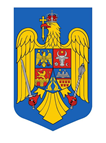 ORDINNr. ………...../……………….pentru aprobareaModalității de îndeplinire a atribuţiilor Comitetului de supraveghere pentru implementarea şi monitorizarea funcţionării ulterioare a sistemului de garanţie-returnareLuând în considerare Referatul de aprobare al  Direcției Generale Deșeuri și Situri Contaminate nr.        DGDSC/111742/10.10.2023  privind aprobarea Modalității de îndeplinire a atribuţiilor Comitetului de supraveghere pentru implementarea şi monitorizarea funcţionării ulterioare a sistemului de garanţie-returnare,În temeiul art. 3 alin (2) din Hotărârea Guvernului nr. 304/2023 pentru constituirea, aprobarea structurii şi a modului de funcţionare ale Comitetului de supraveghere pentru implementarea şi monitorizarea funcţionării ulterioare a sistemului de garanţie-returnare, al art. 57 alin. (1), (4) și (5) din Ordonanța de urgență a Guvernului nr. 57/2019 privind Codul administrativ, cu modificările și completările ulterioare, precum și al art. 13 alin. (4) din Hotărârea Guvernului nr. 43/2020 privind organizarea şi funcţionarea Ministerului Mediului, Apelor și Pădurilor, cu modificările și completările ulterioare,              ministrul mediului, apelor și pădurilor emite prezentul  ORDIN:Art. 1 – Prin prezentul ordin se aprobă Modalitatea de îndeplinire a atribuțiilor Comitetului de supraveghere pentru implementarea şi monitorizarea funcţionării ulterioare a sistemului de garanţie-returnare, denumit în continuare Comitetul.Art. 2 – În vederea asigurării transparenţei şi stabilităţii sistemului de garanţie-returnare din România, Comitetul desfășoară următoarele activități de monitorizare si supraveghere a implementării și funcționării sistemului de garanție-returnare:solicită administratorului sistemului de garanţie-returnare, denumit în continuare administrator SGR, rapoartele prevăzute la art. 4 alin. (1) din  Hotărârea Guvernului nr. 304/2023 pentru constituirea, aprobarea structurii şi a modului de funcţionare ale Comitetului de supraveghere pentru implementarea şi monitorizarea funcţionării ulterioare a sistemului de garanţie-returnare;solicită administratorului SGR să-i fie comunicat în  maximum 25 de zile calendaristice după trimestrul de referință, rapoarte cu privire la îndeplinirea obiectivelor prevăzute la art. 4 alin. (2) din  Hotărârea Guvernului nr. 1074/2021 privind stabilirea sistemului de garanţie-returnare pentru ambalaje primare nereutilizabile, republicată, cu modificările ulterioare;propune administratorului SGR luarea unor măsuri de redresare şi înştiinţează instituţiile abilitate, în situaţia în care constată deficienţe semnificative în activitatea administratorului SGR, care pot conduce la nerespectarea obligaţiilor sale, potrivit Hotărârii Guvernului nr. 1074/2021, republicată, cu modificările ulterioare.Art. 3 – (1) Comitetul sesizează autoritățile competente, în situația în care constată neconformități  ca urmare a analizei rapoartelor transmise de administratorul SGR potrivit art. 4 alin. (1) din  Hotărârea Guvernului nr. 304/2023.(2) Comitetul sesizează autoritățile competente ca urmare a constatărilor privind încălcărea legislației specifice semnalate de administratorul SGR sau de persoane juridice sau fizice.   Art. 4 – (1) Comitetul recomandă retragerea calității de administrator SGR, printr-o notificare în scris, autorității publice centrale pentru protecţia mediului, în situația în care există o suspiciune rezonabilă sau când deține informații precise că administratorul SGR se află într-una din situațiile prevăzute la art. 20 alin. (1) din Hotărârea Guvernului nr. 1074/2021, republicată, cu modificările ulterioare.(2) Recomandarea retragerii calității de administrator SGR prevăzută la alin. (1) se face de către Comitet în urma analizei următoarelor documente:rapoartele transmise potrivit prevederilor art. 4 alin. (1) din  Hotărârea Guvernului nr. 304/2023;comunicările primite de la administratorul SGR;rapoartele de inspecție  și control transmise de către autoritățile competente;sesizări ale factorilor interesați.Art. 5 -  Formatul, frecvența şi conţinutul informărilor şi rapoartelor prevăzute la art. 4 alin. (1) din  Hotărârea Guvernului nr. 304/2023, trebuie să respecte metodologia aprobată prin ordinul autorităţii publice centrale pentru protecţia mediului, prevăzut la art. 23 alin (8) din Hotărârea Guvernului nr. 1074/2021, republicată, cu modificările ulterioare.Art. 6 - Prezentul ordin se publică în Monitorul Oficial al României, Partea I.MINISTRUL MEDIULUI, APELOR ȘI PĂDURILORMIRCEA FECHET